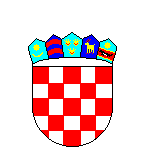            REPUBLIKA  HRVATSKAPRIMORSKO-GORANSKA ŽUPANIJA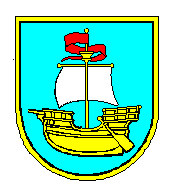      OPĆINA KOSTRENA     OPĆINSKI NAČELNIKI Z V J E Š Ć Enačelnika o provedbi Plana gospodarenja otpadom za 2019. godinu1	UVOD	32	OSNOVNI PODACI O OPĆINI KOSTRENA	43	NAČELA I CILJEVI IZ PROPISA KOJIMA SE UREĐUJE GOSPODARENJE OTPADOM54	OBVEZE U GOSPODARENJU OTPADOM NA LOKALNOJ RAZINI KOJE PROIZLAZE IZ PROPISA	65	PLAN GOSPODARENJA OTPADOM OPĆINE KOSTRENA	86	ANALIZA I OCJENA STANJA GOSPODARENJA OTPADOM NA PODRUČJU OPĆINE KOSTRENA U 2019. GODINI	96.1	Količine otpada predane na CGO	136.2	Količine otpada upućene oporabiteljima	137	OSTVARENJE MJERA ZA PROVEDBU PLANA	147.1	Mjere sprječavanja nastanka otpada	147.2	Kućno kompostiranje	157.3	Oprema i vozila za odvojeno prikupljanje biootpada	157.4	Postojeće i planirane građevine za gospodarenje otpadom	157.5	Pretovarne stanice	177.6	Odlagališta otpada	177.7	Postrojenja za biološku obradu otpada	177.8	Praćenje udjela biorazgradivog otpada u miješanom komunalnom otpadu	177.9	Sustav naplate	177.10	Lokacije s odbačenim otpadom	187.11	Provođenju izobrazno - informativnih aktivnosti	198	PREGLED REALIZIRANIH I PLANIRANIH PROJEKTA U GOSPODARENJU OTPADOM S VISINOM I IZVORIMA FINANCIRANJA	209	ZAKLJUČAK	23UVOD Plan gospodarenja otpadom Republike Hrvatske (u daljnjem tekstu: Plan) određuje i usmjerava gospodarenje otpadom te na temelju analize postojećeg stanja na području gospodarenja otpadom, ciljeva gospodarenja otpadom i ciljeva za pojedine sustave gospodarenja posebnim kategorijama otpadom, određuje mjere za unaprjeđivanje postupaka pripreme za ponovnu uporabu, recikliranje i drugih postupaka oporabe i zbrinjavanja otpada na kopnenom i morskom prostoru pod suverenitetom Republike Hrvatske, odnosno na prostoru na kojem Republika Hrvatska ostvaruje suverena prava i jurisdikciju. Stavkom 1. članka 20. Zakona o održivom gospodarenju otpadom („Narodne novine“, br. 94/13, 73/17, 14/19 i 98/19) (u daljnjem tekstu: ZoOGO) propisano je da jedinica lokalne samouprave dostavlja godišnje izvješće o provedbi Plana jedinici područne (regionalne) samouprave do 31. ožujka, tekuće godine, za prethodnu kalendarsku godinu i objavljuje ga u svom službenom glasilu.OSNOVNI PODACI O OPĆINI KOSTRENANaziv jedinice lokalne samouprave		Općina KostrenaAdresa						Sveta Lucija 38, KostrenaŽupanija					 	Primorsko - goranskaPrema popisu stanovništva iz 2001. godine, Općina Kostrena broji 3 897 stanovnika i njezin udio u ukupnom broju stanovnika Primorsko-goranske županije iznosi 1,2%. Prema rezultatima popisa stanovništva 2011. godine, broj stanovnika u Općini Kostrena je viši za 10% i iznosi 4 180 stanovnika.Tabela 1. Broj stanovnika i domaćinstava po pojedinom naselju na području Općine KostrenaNa području Općine organizirano je provođenje komunalne djelatnosti prikupljanja i odvoza komunalnog otpada. Komunalnu djelatnost na području Općine Kostrena obavlja KD Čistoća d.o.o. Rijeka, za održavanje čistoće i gospodarenje otpadom (u daljnjem tekstu: KD Čistoća). Javnom uslugom prikupljanja miješanog komunalnog otpada i biorazgradivog komunalnog otpadate uslugama povezanim s javnom uslugom pokrivena su sva kućanstva na području Općine Kostrena. Prema podatcima ustupljenim iz baze KD Čistoća, registrirano je 1 700 korisnika javne usluge, od čega 1 621 kućanstvo i 79 poslovna subjekta. NAČELA I CILJEVI IZ PROPISA KOJIMA SE UREĐUJE GOSPODARENJE OTPADOM Okvir za uspostavu cjelovitog sustava gospodarenja otpadom s jasno propisanim obavezama dionika i mehanizmima kontrole, postavljen je donošenjem Zakona o održivom gospodarenju otpadom („Narodne novine“ br. 94/13, 73/17, 14/19 i 98/19). Navedenim se zakonom područje upravljanja tokovima otpada u RH usklađuje s europskom pravnom stečevinom, što znači usvajanje europskih standarda u cjelokupnom području gospodarenja otpadom. Plan gospodarenja otpadom Republike Hrvatske za razdoblje 2017.- 2022. godine („Narodne novine“ br. 3/17) osnovni je dokument o gospodarenju otpadom u RH za razdoblje 2017. – 2022. godine, čiji je temeljni zadatak organiziranje provođenja relevantnih i aktualnih nacionalnih ciljeva usklađenih s politikom gospodarenja otpadom EU, postavljenih za razdoblje 2017. do 2021. godine u RH.Temeljem ocjene postojećeg stanja u gospodarenju otpadom i obveza koje RH mora postići sukladno EU i nacionalnom zakonodavstvu, Planom se definiraju ciljevi koji se moraju dostići do 2022. godine, te provedbene mjere za ostvarenje ciljeva. Ciljevima je obuhvaćeno kvalitativno i kvantitativno gospodarenje svim kategorijama otpada, a obuhvaćaju horizontalnu i vertikalnu poveznicu svih dionika u održivom sustavu gospodarenja otpadom.Sukladno ZoOGO i Planu, jedince lokalne samouprave dužne su:- na svom području osigurati javnu uslugu prikupljanja miješanog komunalnog otpada, biorazgradivog komunalnog otpada, odvojeno prikupljanje otpadnog papira, metala, stakla, plastike i tekstila te krupnog (glomaznog) komunalnog otpada, sprječavati odbacivanja otpada te uklanjati nepopisano odbačen otpad, donijeti i provoditi plan gospodarenja otpadom, provoditi izobrazno-informativne aktivnosti i akcija prikupljanja otpada.- na svom području također sudjelovati u sustavima sakupljanja posebnih kategorija otpada te osigurati provedbu Plana.U tom kontekstu, ciljevi Plana koji se moraju dostići do 2022. godine, a koje je jedinica lokalne samouprave dužna osigurati/sudjelovati, navedeni su u nastavku:1. UNAPRIJEDITI SUSTAV GOSPODARENJA KOMUNALNIM OTPADOM2. UNAPRIJEDITI SUSTAV GOSPODARENJA POSEBNIM KATEGORIJAMA OTPADA4. SANIRATI LOKACIJE ONEČIŠĆENE OTPADOM5. KONTINUIRANO PROVODITI IZOBRAZNO-INFORMATIVNE AKTIVNOSTIPreduvjeti za ostvarenje navedenih ciljeva definirani su čl. 28 ZoOGO kojim su propisane obveze jedinica lokalne samouprave.JLS dužna je osigurati provedbu navedenih obveza na kvalitetan, postojan i ekonomski učinkovit način u skladu s načelima održivog razvoja, zaštite okoliša i gospodarenja otpadom osiguravajući pri tom transparentnost rada.OBVEZE U GOSPODARENJU OTPADOM NA LOKALNOJ RAZINI KOJE PROIZLAZE IZ PROPISA Preduvjeti za ostvarenje ciljeva definirani su čl. 28 ZoOGO kojim su propisane obveze jedinica lokalne samouprave.Osigurati javnu uslugu prikupljanja miješanog komunalnog otpada, i biorazgradivog komunalnog otpadaPredstavničko tijelo jedinice lokalne samouprave donosi odluku o načinu pružanja javne usluge prikupljanja miješanog komunalnog otpada i prikupljanja biorazgradivog komunalnog otpada.Nadalje, predstavničko tijelo jedinice lokalne samouprave u obvezi je donijeti program gradnje građevina za gospodarenje komunalnim otpadom, a koji je sastavni dio programa gradnje objekata i uređaja komunalne infrastrukture koji se donosi sukladno Zakonu o komunalnom gospodarstvu („Narodne novine“ br. 68/18, 110/18). Osigurati odvojeno prikupljanje problematičnog otpada, otpadnog papira, metala, stakla, plastike i tekstila te krupnog (glomaznog) komunalnog otpadaSukladno ZoOGO, JLS obvezna je izvršavati odvojeno prikupljanje problematičnog otpada, otpadnog papira, metala, stakla, plastike i tekstila te krupnog otpada na način da osigura:- funkcioniranje jednog ili više reciklažnih dvorišta, odnosno mobilne jedinice na svom području,- postavljanje odgovarajućeg broja i vrsta spremnika za odvojeno sakupljanje problematičnog otpada, otpadnog papira, metala, stakla, plastike i tekstila, koji nisu obuhvaćeni sustavom gospodarenja posebnom kategorijom otpada, na javnoj površini,- obavještavanje kućanstava o lokaciji i izmjeni lokacije reciklažnog dvorišta, mobilne jedinice i spremnika za odvojeno sakupljanje problematičnog otpada, otpadnog papira, metala, stakla, plastike i tekstila i - uslugu prijevoza krupnog (glomaznog) komunalnog otpada na zahtjev korisnika usluge.U pogledu obveze osiguravanja odvojenog prikupljanja otpada, ZoOGO utvrđuje obvezu da se otpad koji se smatra posebnom kategorijom mora odvajati na mjestu nastanka, odvojeno sakupljati i skladištiti u skladu sa načinom propisanim propisom kojim se uređuje gospodarenje posebnom kategorijom otpada. S tim u svezi, Republika Hrvatska će putem nadležnih tijela osigurati odvojeno sakupljanje sljedećih vrsta otpada: papir, metal, plastika, staklo, električni i elektronički otpad, otpadne baterije i akumulatori, otpadna vozila, otpadne gume, otpadna ulja, otpadni tekstil i obuća i medicinski otpad.Također, do dana 01. siječnja, 2020. godine Republika Hrvatska će putem nadležnih tijela osigurati pripremu za ponovnu uporabu i recikliranje sljedećih otpadnih materijala: papir, metal, plastika i staklo iz kućanstva, a po mogućnosti i iz drugih izvora ako su ti tokovi otpada slični otpadu iz kućanstva, u minimalnom udjelu od 50% mase otpada. Osigurati sprječavanje odbacivanja otpada na način suprotan ZoOGO te uklanjanje tako odbačenog otpadaJedinica lokalne samouprave mora osigurati sprječavanje odbacivanja otpada na način suprotan ZoOGO te uklanjanje tako odbačenog otpada. Osigurati provedbu Plana Jedinice lokalne samouprave dužne su, u okvirima svojih ovlasti, organizirati provedbu mjera propisanih Planom. O provedenim mjerama propisanih Planom, jedinica lokalne samouprave dostavlja godišnje izvješće jedinici područne (regionalne) samouprave do 31. ožujka, tekuće godine za prethodnu kalendarsku godinu, te ga objavljuje u svom službenom glasilu.Osigurati donošenje i provedbu plana gospodarenja otpadom jedinice lokalne samoupraveTemeljem ZoOGO, članka 21., jedinice lokalne samouprave obvezne su donijeti svoje Planove gospodarenja otpadom za određeni period primjene (6 godina). Jedinica lokalne samouprave dužna je za prijedlog plana gospodarenja otpadom ishoditi prethodnu suglasnost upravnog tijela jedinice područne (regionalne) samouprave nadležnog za poslove zaštite okoliša. Ukoliko je prijedlog Plana gospodarenja otpadom usklađen s odredbama ZoOGO, nadležno upravno tijelo izdaje prethodnu suglasnost. Plan gospodarenja otpadom jedinice lokalne samouprave donosi predstavničko tijelo JLS te se isti objavljuje u službenom glasilu JLS.Osigurati provođenje izobrazno-informativnih aktivnosti na svom područjuJLS dužna je o svom trošku, na odgovarajući način osigurati godišnje provedbu izobrazno-informativnih aktivnosti u vezi gospodarenja otpadom na svojem području, a osobito javne tribine, informativne publikacije o gospodarenju otpadom i objavu specijaliziranih priloga u medijima kao što su televizija i radio.Osigurati mogućnost provedbe akcija prikupljanja otpadaPravna i fizička osoba – obrtnik može, u suradnji s osobom koja posjeduje važeću dozvolu za gospodarenje vrstom otpada koji će se prikupljati akcijom, organizirati akciju prikupljanja određenog otpada u svrhu provedbe sportskog, edukativnog, ekološkog ili humanitarnog sadržaja ako je ishodila suglasnost nadležnog upravnog odjela jedinice lokalne samouprave.Predavati miješani komunalni otpad u CGO sukladno Planu, a temeljem Sporazuma koje je izvršno tijelo JLS dužno potpisati s operaterom pripadajućeg CGO-aSporazumom o preuzimanju otpada reguliraju se obveze i prava vezane uz predaju miješanog komunalnog otpada s područja JLS-a.  PLAN GOSPODARENJA OTPADOM OPĆINE KOSTRENA Plan gospodarenja otpadom Općine Kostrena za razdoblje 2017. – 2022. godine donesen je u svibnju, 2018. godine i objavljen je u Službenim novinama Općine Kostrena br. 6-18 (Odluka o donošenju Plana gospodarenja otpadom Općine Kostrena za razdoblje 2017. – 2022. godine, KLASA: 021-05/18-01/2 URBROJ: 2170-07-01-18-24, Kostrena: 10. svibnja, 2018. godine).Planom gospodarenja otpadom Općine Kostrena za razdoblje 2017. – 2022. godine definirani su sljedeći ciljevi:- unaprijediti sustav gospodarenja komunalnim otpadom,- unaprijediti sustav gospodarenja posebnim kategorijama otpada,- sanirati lokacije onečišćene otpadom,- kontinuirano provoditi izobrazno-informativne aktivnosti.Mjere potrebne za ostvarivanje ciljeva smanjivanja ili sprječavanja nastanka u manjoj su mjeri prisutne u postojećem sustavu gospodarenja otpadom Općine Kostrena. Stanovnici Općine odvojeno prikupljaju otpad i djelomično se pridržavaju predviđenih mjera za izbjegavanje nastanka otpada i u cijelosti mjera gospodarenja otpadom na koje ih upućuje JLS u suradnji sa nadležnom komunalnom tvrtkom. Navedeno je rezultiralo smanjenjem količina otpada koji se odlaže na odlagalište otpada te povećanju udjela izdvojenog prikupljenog otpada.Kako bi se zaustavio trend rasta proizvedenog komunalnog otpada, povećao stupanj odvojenog prikupljanja i recikliranja te smanjio udio odloženog biorazgradivog otpada potrebno je uspostavit sustav gospodarenja komunalnim otpadom koji potiče sprječavanje nastanka otpada, odvajanje otpada na mjestu nastanka i sadrži infrastrukturu koja omogućuje ispunjavanje ciljeva i gospodarenje otpadom sukladno redu prvenstva gospodarenja otpadom.Takav sustav daje naglasak na ponovno korištenje, popravak, obnavljanje i recikliranje postojećih materijala i proizvoda.Prvi korak u cjelokupnom sustavu je osigurati funkcioniranje sustava sprječavanja nastanka otpada odnosno provođenje mjera definiranih u Planu sprječavanja nastanka otpada. U cilju smanjenja količine otpada koji se odlaže, a sukladno redu prvenstva gospodarenja otpadom, nakon mjera sprječavanja nastanka otpada koje uključuju i ponovnu uporabu proizvoda, potrebno je primijeniti mjere pripreme za ponovnu uporabu, a tek onda mjere recikliranja i drugih postupaka oporabe otpada prije konačnog zbrinjavanja. Iz tog se razloga, kao mjere za smanjenje nastanka otpada, predviđaju i uspostava centra ponovnu uporabu te osiguranje potrebne opreme za provođenje mjere kućnog kompostiranja. Uz navedeno, potrebno je kontinuirano provođenje izobrazno – informativnih aktivnosti te akcija prikupljanja otpada.Neke od mjera, a posebice mjere navedene u Planu sprječavanja nastanka otpada, zahtijevaju provođenje na višoj razini, tj. na razini RH dok će JLS sudjelovati indirektno u provođenju istih. Mjere kao što su uspostava centra za ponovnu uporabu, osiguranje potrebne opreme za proizvodnju kućnog kompostiranja, provođenje izobrazno – informativnih aktivnosti provodit će direktno Općina u suradnji sa ostalim pravnim i privatnim subjektima koji se bave gospodarenjem otpadom.ANALIZA I OCJENA STANJA GOSPODARENJA OTPADOM NA PODRUČJU OPĆINE KOSTRENA U 2019. GODINI Trenutno KD Čistoća raspolaže adekvatnim sustavom transportnih jedinica za sakupljanje i prijevoz otpada do odlagališta, a koji je prilagođen uspostavljenom sustavu prikupljanja putem postavljenih posuda i spremnika. Isti omogućava da se sakupljeni otpad transportira na siguran način do lokacije za oporabu odnosno trajno zbrinjavanje. Početkom 2017. godine stavljen je u funkciju Centar za gospodarenje otpadom (CGO) Marišćina kao središnji dio integralnog sustava gospodarenja otpadom u Primorsko-goranskoj županiji. Ovdje se obrađuje sav otpad s područja Grada Rijeke i okolnih gradova i općina (pa tako i Općine Kostrena). Sustav se temelji na smanjivanju količina proizvedenog otpada na mjestu njegovog nastanka. Nakon primarne selekcije vrijedni sastojci otpada (plastika, staklo, papir, limenke) iskorištavaju se na primjeren način (recikliranje, oporaba), a sav ostali nesortirani komunalni otpad obrađuje se mehaničko-biološkom obradom (MBO).Sustav prikupljanja komunalnog otpada Općine Kostrena dijeli se na:sustav prikupljanja miješanog komunalnog otpada,sustav prikupljanja otpada namijenjenog recikliranju na javnim površinama,sustav prikupljanja krupnog (glomaznog) otpada,sustav prikupljanja otpada nastalog na javnim površinama iprikupljanje i zbrinjavanje posebnih kategorija otpada.Sustav prikupljanja miješanog komunalnog otpada Miješani komunalni otpad je otpad iz kućanstava i otpad iz trgovina, industrije i iz ustanova koji je po svojstvima i sastavu sličan otpadu iz kućanstava, iz kojeg posebnim postupkom nisu izdvojeni pojedini materijali (kao što je papir, staklo i dr.). Predstavničko tijelo jedinice lokalne samouprave donosi odluku o načinu pružanja javne usluge prikupljanja miješanog komunalnog otpada i prikupljanja biorazgradivog komunalnog otpada koja sadrži:kriterij obračuna količine otpada,standardne veličine i druga bitna svojstva spremnika za sakupljanje otpada, najmanju učestalost odvoza otpada prema područjima,obračunska razdoblja kroz kalendarsku godinu,područje pružanja javne usluge,odredbe propisane uredbom o načinu gospodarenja komunalnim otpadom,opće uvjete ugovora s korisnicima.Općina Kostrena donijela je Odluku o načinu prikupljanja miješanog komunalnog otpada i biorazgradivog komunalnog otpada te usluga povezanih s javnom uslugom na području Općine Kostrena, na Općinskom vijeću 22. veljače, 2018. godine.Sustav prikupljanja miješanog komunalnog otpada iz kućanstva uspostavljen je sakupljanjem u 225 tipizirana plastična spremnika zapremine 1100 l, koji su konstruirani tako da onemoguće rasipanje otpada te širenje prašine i neugodnih mirisa. Trenutni intenzitet, odnosno učestalost odvoza miješanog komunalnog otpada na području Općine Kostrena je 2 puta tjedno, a odvoz reciklabilnog otpada od 2 puta mjesečno do 1 put tjedno, a ovisno o vrsti otpada koje se prikupljao te gustoći naseljenosti pojedinačnih naselja. Sljedećom tablicom prikazane su količine prikupljenog miješanog komunalnog otpada.Tabela 2. Količine prikupljenog miješanog komunalnog otpada na području Općine Kostrena u razdoblju od 2015. do 2019. godine* količine MKO navedene u zagradu su pogrešno evidentirane količine prijavljene u ROO. U ukupnom zbroju uračunate su stvarne količine navedene van zagrade. Sustav prikupljanja otpada namijenjenog recikliranjuSukladno odredbama ZoOGO, KD Čistoća krajem 2014. godine uvodi sustav odvojenog sakupljanja otpada na način da svakom kućanstvu osigura odvajanje otpada što bliže mjestu nastanka. Na području Općine, za odvojeno sakupljanje otpada, a ovisno o lokaciji, postavljeni su različiti tipovi spremnika. Uvjeti koji određuju odabir tipa spremnika su raspoloživi prostor za postavu, širina pristupnih prometnica do lokacije, gustoća naseljenosti područja i dr.Na području Općine Kostrena postavljeno je ukupno 238 spremnika za odvojeno prikupljanje papira i kartona, tekstila, staklene, plastične, metalne i višeslojne ambalaže. Za odvojeno sakupljanje otpada koriste se posebno označeni spremnici u koje se odlažu različite vrste otpada i to na sljedeći način:- u spremnik sa žutim poklopcem: višeslojna ambalaža, plastika i metal (2 spremnika kapaciteta 2 000 l, 76 spremnika kapaciteta 1100 l i 2 spremnika kapaciteta 240 l), - u spremnik s plavim poklopcem: papir (2 spremnika kapaciteta 2 000 l, 75 spremnika kapaciteta 1100 l i 2 spremnika kapaciteta 240 l),- u spremnik s narančastim poklopcem: staklo (2 spremnika kapaciteta 2 000 l, 71 spremnik kapaciteta 1100 l i 2 spremnika kapaciteta 240 l). Tabela 3. Količine prikupljenog otpadnog papira i kartona, tekstila, ambalaže od metala, staklene ambalaže, plastične i višeslojne ambalaže na području Općine Kostrena u razdoblju od 2015. do 2019. godineSustav prikupljanja krupnog (glomaznog) otpadaSukladno Uredbi o gospodarenju komunalnim otpadom („Narodne novine“ br. 50/17), te Odluci o načinu pružanja javne usluge prikupljanja miješanog i biorazgradivog komunalnog otpada te usluga povezanih s javnom uslugom na području Kostrene, KD Čistoća preuzima glomazni otpad na zahtjev korisnika do količine od 2 m³ na obračunskom mjestu, bez naknade i to jednom godišnje, a na temelju Obrasca zahtjeva dostupnog na mrežnim stranicama Općine. Općina Kostrena sufinancira preuzimanje glomaznog otpada u količini većoj od 2 m³ po pojedinom korisniku te financira dosadašnji način odvoza putem tzv. baja (spremnik 5 m³) prema pomoću specijalnih vozila (grajfer) obavlja se prva četiri utorka u mjesecu.Podaci o količinama krupnog (glomaznog) otpada prikupljenog na području Općine Kostrena prikazani su sljedećom tablicom:Tabela 4. Količine prikupljenog krupnog (glomaznog) komunalnog otpada na području Općine Kostrena u razdoblju od 2015. do 2019. godineSustav prikupljanja otpada nastalog na javnim površinamaOtpad nastao na javnim površinama prikuplja Komunalno društvo Kostrena d.o.o. pomoću malih vozila zapremine 1 – 1,5 m3 (marke Piaggio) uz pomoć posuda zapremine 120 l.U ožujku 2015. godine KD Kostrena isporučeno je višenamjensko vozilo za sakupljanje otpada s ulica, tzv. čistilica.Riječ je o višenamjenskom vozilu koje zahvaljujući nadogradnjama, osim strojnog pometanja ulica, može usisavati šahtove od lišća, kositi velike travnate površine, prati ulice visokotlačnim peračem, otklanjati snijeg plugom i posipati prometnice solju. Zahvaljujući zglobnom dizajnu može ulaziti i u najmanje ulice, a bit će funkcionalno i duž čitave priobalne šetnice koja će se po prvi puta uvrstiti u planove pometanja.Prikupljanje i zbrinjavanje posebnih kategorija otpadaOpćina Kostrena dužna je, također, na svom području sudjelovati u sustavima sakupljanja posebnih kategorija otpada te osigurati provedbu Plana. Kao posebne kategorije definirane slijedeće vrste otpada: biootpad, otpadni tekstil i obuća, otpadna ambalaža, otpadne gume, otpadna ulja, otpadne baterije i akumulatori, otpadna vozila, otpad koji sadrži azbest, medicinski otpad, otpadni električni i elektronički uređaji i oprema, otpadni brodovi, morski otpad, građevni otpad, otpadni mulj iz uređaja za pročišćavanje otpadnih voda, otpad iz proizvodnje titan dioksida, otpadni poliklorirani bifenili i poliklorirani terfenili. Osim toga, posebnom kategorijom otpada smatra se i određeni otpad za kojeg, temeljem analize postojećeg stanja o gospodarenju tim otpadom, ministar odlukom utvrdi da je radi ispunjavanja zahtjeva iz ZoOGO potrebno odrediti poseban način gospodarenja tim otpadom, te određeni otpad za kojeg je propisom Europske unije uređen način gospodarenja. Navedenim su zakonom propisani i postupci i ciljevi za pojedine sustave gospodarenja posebnim kategorijama otpada. Djelomično razrađeni sustav prikupljanja ovih kategorija otpada na području Općine Kostrena sačinjavaju spremnici na javnim površinama (metal, plastika, papir i staklo) te sustavno prikupljanje posebnih kategorija otpada putem ovlaštenih sakupljača na području Primorsko-goranske županije (Ind-eko d.o.o. Rijeka, Metis d.d. Kukuljanovo, Dezinsekcija d.o.o. Rijeka, Rijekatank d.o.o. Rijeka, Ekooperativa d.o.o. Matulji), po pozivu. Količine otpada predane na CGOU 2019. godini KD Čistoća s područja Općine Kostrena prikupilo je i u CGO Marišćina predalo 2345,82 tone komunalnog otpada, prema vrstama koko slijedi:- 1662,96 t miješanog komunalnog otpada (KBO 20 03 01),- 640, 45 t glomaznog otpada (KBO 20 03 07) i - 42,41 t biorazgradivog otpada (KBO 20 02 01).U istom periodu u CGO Marišćina predano je 587,06 tona neopasnog proizvodnog otpada preuzeto od gospodarskih subjekata s područja Općine Kostrena. Količine otpada upućene oporabiteljimaOdvojeno prikupljene reciklabilne vrste otpada sakupljene putem spremnik na javnim površinama predaju se ovlaštenim koncesionarima na daljnje postupke obrade. Kao što je prikazano u Tabeli 3., u 2019. godini predano je ukupno 226,68 t reciklabilnih vrsta otpada. OSTVARENJE MJERA ZA PROVEDBU PLANA Mjere sprječavanja nastanka otpada Jedan je od osnovnih ciljeva EU, kroz čitav niz financijskih instrumenata i strategija, potaknuti unaprjeđenje gospodarskog sustava u smislu učinkovitijeg korištenja resursa i energije. Desetogodišnja razvojna strategija Europa 2020. (Europska strategija za pametan, održiv i uključiv rast) kao jedan od osnovna tri prioriteta razvoja EU predlaže održivi rast, tj. promicanje ekonomije koja učinkovitije iskorištava resurse, koja je zelenija i konkurentnija. Središnji aspekt ove strategije je prelazak s postojećeg, linearnog, na kružno gospodarstvo, ekonomski model koji osigurava održivo gospodarenje resursima i produžavanje životnog vijeka materijala i proizvoda. Cilj ovog modela je svesti nastajanje otpada na najmanju moguću mjeru, i to ne samo otpada koji nastaje u proizvodnim procesima, već sustavno, tijekom čitavog životnog ciklusa proizvoda i njegovih komponenti.Za prelazak na kružno gospodarstvo potrebne su promjene u cijelom lancu vrijednosti, od učinkovitog upravljanja resursima, dizajna proizvoda, novih poslovnih i tržišnih modela, novih načina pretvaranja otpada u resurse do novih modela ponašanja potrošača.Sprječavanje nastanka otpada pridonosi ostvarenju sljedećih općih ciljeva gospodarenja otpadom:- odvajanje gospodarskog rasta od porasta količina nastalog otpada;- očuvanje prirodnih resursa;- smanjenje ukupne mase otpada koja se odlaže na odlagališta;- smanjenje emisija onečišćujućih tvari u okoliš;- smanjenje opasnosti za zdravlje ljudi i okoliš.Postizanje ovih ciljeva bit će omogućeno ostvarenjem specifičnih ciljeva Plana sprječavanja nastanka otpada:- sprječavanje nastanka komunalnog otpada;- sprječavanje nastanka biootpada;- sprječavanje nastanka električnog i elektroničnog otpada;- sprječavanje nastanka otpadnog papira i kartona;- sprječavanje nastanka građevnog otpada.U svrhu postizanja definiranih specifičnih ciljeva, Planom sprječavanja nastanka otpada predlažu se sljedeće mjere:Mjere koje mogu utjecati na okvirne uvjete koji se odnose na stvaranje otpada:- Poticanje ponovnog korištenja materijala od rušenja- Organizacija informativno-edukativnih kampanja na temu sprječavanja nastanka otpada od hrane- Rad na unaprjeđenju sustava prikupljanja i obrade podataka o otpadu od hraneMjere koje mogu utjecati na dizajn i fazu proizvodnje i distribucije- Promicanje održive gradnje;- Uspostava sustava doniranja hraneMjere koje mogu utjecati na fazu potrošnje i korištenja- Organizacija komunikacijske kampanje za građane- Poticanje sprječavanja nastanka otpadnih plastičnih vrećica- Promicanje kućnog kompostiranja- Poticanje „zelene“ i održive javne nabave- Poticanje razmjene i ponovne uporabe isluženih proizvoda	Kućno kompostiranjeU 2015. godini nabavljeno je 30 kućnih kompostera za potrebe registriranih korisnika javne usluge prikupljanja miješanog komunalnog i biorazgradivog komunalnog otpada u Općini Kostrena, a u 2019. godini za iste planirana je nabava oko 730 kućnih kompostera u sklopu Javnog poziva za iskaz interesa za nabavu spremnika za odvojeno prikupljanje komunalnog otpada objavljenog od strane FZOEU, ali zbog prevelikog interesa JLS u odnosu na raspoloživa sredstva Fonda, Fond je nabavu kućnih kompostera stavio u 2. fazu nabave spremnika za odvojeno prikupljanje komunalnog otpadaOprema i vozila za odvojeno prikupljanje biootpadaSukladno ZoOGO, biootpad je biološki razgradivi otpad iz vrtova i parkova, hrana i kuhinjski otpad iz kućanstva, restorana, ugostiteljskih i maloprodajnih objekata i slični otpad iz proizvodnje prehrambenih proizvoda. Na području Općine Kostrena KD Čistoća, a na poziv građana, odvojeno prikuplja samo biološki i razgradivi otpad iz vrtova, pri čemu se koristi specijalna vozila tzv. autopodizače. Postojeće i planirane građevine za gospodarenje otpadom SortirnicaNa lokaciji Mihačeva draga, U Gradu Rijeci, planirana je izgradnja postrojenja za sortiranje odvojeno prikupljenog otpada - sortirnice. Planirana bi sortirnica kapaciteta 7 t/h zadovoljila potrebe svih jedinica lokalne samouprave na kojima KD Čistoća obavlja djelatnost. Za navedeno je postrojenje izrađen glavni i izvedbeni projekt te je ishođena građevinska dozvola. Projekt izgradnje sortirnice prijavljen je u svibnju, 2019. godine na javni poziv Ministarstva zaštite okoliša i energetike te je donesena Odluka o sufinanciranju u sklopu Operativnog programa Konkurentnost i kohezija 2014.-20120. uz stopu sufinanciranja prihvatljivih troškova u iznosu od 85%.Početak gradnje očekuje se u drugomu kvartalu 2020. godine. Reciklažno dvorišteLokacija reciklažnog dvorišta predviđena je Izmjenama i dopunama Prostornog plana uređenja Općine Kostrena, za što je u tijeku izrada projektne dokumentacije. Planirana lokacija nalazi se na k.č. 765/9, 765/10, 765/11, 765/12 k.o. Kostrena Barbara koja se nalazi u Poslovnoj zoni K-2 Urinj. Navedena zona spada u građevinsko područje izvan naselja izdvojene namjene, gospodarske površine za poslovne namjene. Zone su određene prema Prostornom planu uređenja Općine Kostrena (SN PGŽ 7/01, 22/01, 20/07 i 23/07 i SN Općine Kostrena 3/17, 11/18 – pročišćeni tekst).Općina Kostrena prijavila je projekt izgradnje i opremanja reciklažnog dvorišta na natječaj Ministarstva zaštite okoliša i energetike „Građenje reciklažnih dvorišta“, koji se financira kroz Operativni program Konkurentnost i kohezija. U 2019. godini donesena je odluka o sufinanciranju projekta s maksimalnih 85% prihvatljivih troškova projekta čija je ukupna vrijednost 2.415.325,67 kuna. Uz navedeno sufinanciranje koje će shodno takvoj odluci iznositi 2.043.200,81 kuna, razliku od 352.325,67 kune osigurat će Općina Kostrena iz proračunskih sredstava.Reciklažno dvorište za koje je, u listopadu, 2018. godine dobivena građevinska dozvola, nalazit će se na parceli površine 2.642 m2 uz prilaznu cestu koja vodi od kružnog raskrižja Urinj prema glavnom ulazu u Rafineriju nafte Rijeka. Reciklažno dvorište sastojat će se od ograđenog platoa veličine 959 m2 na kojem će se nalaziti 32 spremnika za različite vrste otpada, vaga, uredski kontejner i parkirališni prostor dok će ostali dio čestice biti zelena površina na čijem će se obodu izvesti vatrogasni put spojen na pristupnu cestu. Realizacija projekta trajat će oko 6 mjeseci.U srpnju, 2019. godine, potpisom ugovora između Općine i izvođača, započeo je projekt izgradnje reciklažnog dvorišta u Općini Kostrena.  Osim izgradnje i opremanja reciklažnog dvorišta, projekt obuhvaća i provedbu informativno-obrazovnih aktivnosti te promidžbu i vidljivost projekta koje će Općina Kostrena provoditi u suradnji KD Čistoća, lokalnim obrazovnim institucijama i udrugama s ciljem informiranja mještana o projektu i poticanja na odvojeno odlaganje otpada ukazivanjem na prednosti takvog odlaganja i pozitivnom utjecaju na zdravlje i okoliš kao i na uređenost i privlačnost destinacije. Reciklažno dvorište za građevni otpadU narednom periodu potrebno je reciklažno dvorište za građevni otpad uvrstiti u dokumente prostornog uređenja Općine Kostrena, pripremiti projektnu dokumentaciju za izgradnju reciklažnog dvorišta za građevni otpad te ishoditi potrebne dozvole za gradnju.Mobilno reciklažno dvorišteOpćina Kostrena planira nabaviti mobilno reciklažno dvorište koje bi bilo na raspolaganju stanovnicima svih naselja. Predviđene su ukupno dvije lokacije na kojima će se nalaziti mobilno reciklažno dvorište, a termini zadržavanja na pojedinoj lokaciji bit će dostupni na web stranicama KD Čistoća i Općine Kostrena.Pretovarne stanice  Na području Općine Kostrena ne postoje niti su planirane pretovarne stanice.Odlagališta otpada   Na području Općine Kostrena nema odlagališta otpada.Postrojenja za biološku obradu otpadaNa području djelovanja KD  Čistoća za sada nije u planu odvojeno prikupljanje biorazgradivog komunalnog otpada. Naime, u Primorsko‐goranskoj županiji koncept smanjenja udjela biootpada bazirao se na izgradnji CGO Marišćina u kojem se mehaničko biološkom obradom biootpad izdvaja od ostalog otpada, predobrađuje i priprema za daljnju obradu odlaganjem u bioreaktorsko odlagalište, zbog  čega nisu planirana i izgrađena postrojenja za obradu odvojeno prikupljenog biootpada. Prema obvezama iz Plana gospodarenja otpadom Republike Hrvatske za razdoblje 2017. – 2022. godine („Narodne novine“ br. 3/17) sve jedinice lokalne samouprave dužne su planirati nove sustave gospodarenja biootpadom (u koji spada i biorazgradivi komunalni otpad) koji podrazumijevaju njegovo odvojeno prikupljanje s ciljem kompostiranja, digestije ili energetske oporabe. Do uspostave takvog sustava, moguće je biorazgradivi komunalni otpad prikupljati zajedno s miješanim komunalnim otpadom i obrađivati ga u CGO Marišćina.Praćenje udjela biorazgradivog otpada u miješanom komunalnom otpaduU 2019. godini KD  Čistoća s područja Općine Kostrena prikupilo je i u CGO Marišćina predalo 1662,96 tone miješanog komunalnog otpada. Miješani komunalni otpad u MBO postrojenju prolazi proces mehaničko biološke obrade, te se kao produkt dobivaju 3 frakcije: gorivo iz otpada, korisni materijali za daljnje izdvajanje materijala (željezni i neželjezni metali) – koji se odvoze s lokacije Centra na daljnje zbrinjavanje, te biorazgradivi materijal pogodan za proizvodnju bioplina – tzv. metanogena frakcija, koja se odlaže na za to predviđenim odlagališnim plohama u sklopu Centra.Prema podacima dobivenim iz TD Ekoplus d.o.o. koje upravlja Centrom, u 2019. godini od ukupne ulazne mase miješanog komunalnog otpada, oko 39% izdvojeno je tzv. metanogene frakcije koju uglavnom čini biorazgradivi otpad.Sustav naplate Sukladno ZoOGO i tada važećoj Uredbi o gospodarenju komunalnim otpadom („Narodne novine“ br. 50/17), u veljači 2018. godine Općina Kostrena donijela je Odluku o načinu pružanja javne usluge prikupljanja miješanog komunalnog otpada i biorazgradivog komunalnog otpada te usluga povezanih s javnom uslugom na području Općine Kostrena kao i Odluku o dodjeli obavljanja navedene javne usluge KD Čistoća d.o.o. Rijeka.Također je u srpnju 2018. godine dana suglasnost na Cjenik javne usluge koji je temeljem svihnavedenih zakonskih propisa i odluka izradilo KD Čistoća i koji je stupio na snagu od 01. studenog, 2018. godine.Troškovi pružanja javne usluge određuju se razmjerno stvarnoj količini predanog miješanog i biorazgradivog komunalnog otpada u obračunskom razdoblju, pri  čemu je kriterij količine otpada volumen spremnika otpada i broj pražnjenja spremnika, a obračunsko razdoblje čini jedan mjesec.Iako je u planu unapređivanje sustava gospodarenja komunalnim otpadom na način da se korisnicima osigura mogućnost odvojene predaje otpada na njihovoj adresi putem pojedinačnih spremnika, isto će se početi primjenjivati dodjelom samostalnih spremnika koja  će krenuti tek tijekom 2020. godine i sukcesivno provoditi sljedećih nekoliko godina.Za sada, svi korisnici, izuzev velikih poslovnih subjekata koji već imaju jedan ili više samostalnih spremnika zapremine 1.100 litara u svom vlastitom prostoru, imaju na raspolaganju zajedničke spremnike zapremine 1.100 litara smještene na javnim površinama.Obaveza je KD  Čistoća kao davatelja javne usluge, bila da svakom korisniku dostavi oznaku njemu pripadajućeg jednog ili više spremnika za prikupljanje miješanog i biorazgradivog komunalnog otpada koji moraju biti smješteni na primjerenoj udaljenosti od adrese korisnika.Zbog toga su svi spremnici na području djelovanja KD  Čistoća označeni kompletom od dvije barkod naljepnice te se obavilo pridruživanje pojedinih spremnika konkretnim korisnicima. Svim korisnicima poslane su i obrađene Izjave o načinu korištenja javne usluge prikupljanja miješanog i biorazgradivog komunalnog otpada.Proveden je postupak nabave bar kod čitača koji se ugrađuju na vozila za prikupljanje otpada u svrhu očitavanja bar kodova spremnika pri njihovu pražnjenju, implementirano je programsko rješenje E‐inventura čime će se uspostaviti kompletna digitalna evidencija o preuzetom komunalnom otpadu za dokazivanje izvršenja usluge odvoza, uz datum i broj primopredaja otpada.U cilju unapređivanja postojećeg sustava gospodarenja komunalnim otpadom uvođenjem individualizacije spremnika, u 2019. godini planirana je nabava dodatnih 1300 spremnika za prikupljanje miješanog i biorazgradivog komunalnog otpada zapremine 80 do 1.1000 litara, što  će zajedno s više od 1800 spremnika za odvojeno prikupljanje vrijednih vrsta otpada za koje je u lipnju 2018. godine Općina Kostrena podnijela Fondu za zaštitu okoliša I energetsku učinkovitost zahtjev za sufinanciranjem, svim građanima omogućiti korištenje samostalnih spremnika.Lokacije s odbačenim otpadomNa području Općine Kostrena nema neusklađenih odlagališta otpada, lokacija onečišćenih otpadom kao ni lokacija odbačenog otpada. U Općini je zaposlen komunalni redar čiji opis posla između ostalog uključuje:- postupanje po ZoOGO-u i Odluci o komunalnom redu Općine Kostrena – nadzor nad primjenom zakona i propisa na temelju tog zakona, u dijelu koji se odnosi na gospodarenje komunalnim otpadom, pokretanje i obustava upravnog postupka nadzora u svrhu sprječavanja odbacivanja otpada u okoliš i uklanjanje tako odbačenog otpada,- obavljanje kontrole i poduzimanje mjera za sanaciju divljih odlagališta, skupljanja, odvoza i deponiranja glomaznog otpada, zemlje i drugih iskopa.Stanovnici Općine Kostrena od 2015. godine mogu prijaviti komunalne probleme putem internetske stranice, koja ima za svrhu promptno evidentiranje te lakše i žurnije postupanje za upravljanjem komunalnim prijavama „Zakrpaj to“. Naime, riječ je o učinkovitoj web usluzi koja vrši evidenciju i upravljanje pristiglih komunalnih prijava. Osim što nadležna služba vodi bolju evidenciju svih prijava, mještani imaju uvid u dinamiku rješavanja njihovih, ali i svih ostalih prijava.Provođenju izobrazno - informativnih aktivnosti Tijekom 2019. godine proveden je niz aktivnosti vezanih uz edukaciju građana svih dobnih skupina o ispravnom postupanju s otpadom, a s naglaskom na sprječavanje nastanka i ponovnu uporabu otpada: - akcija povodom Dana planete Zemlje „Papir odvoji, ulaznicu osvoji“,- radionica izrade samozaljevajućih posuda za bilje,- radionica u skupu manifestacije Green week „Jednu knjigu odvoji, povrće na balkonu uzgoji“,- projekt oslikavanja vozila za odvoz otpada KD Čistoća od strane lokalnih umjetnika,- bezambalažni aparat Bert - korištenje prehrambenih i neprehrambenih proizvoda prirodnog sirovinskog sastava, uz smanjeno korištenje jednokratne ambalaže,-  edukativno - informativni oglasi i članci u lokalnom dnevnom tisku,- web kampanje na portalima lokalnog dnevnog tiska,- tiskanje brošura uz primjerak lokalnog dnevnog tiska - Vodič kroz novi način obračuna i pravilno odvajanje otpada,- emitiranje edukativnih oglasa na lokalnim radio postajama, - oglašavanje na autobusima javnog prijevoza,- edukativno - informativni plakati i citylight. PREGLED REALIZIRANIH I PLANIRANIH PROJEKTA U GOSPODARENJU OTPADOM S VISINOM I IZVORIMA FINANCIRANJA U sljedećoj tabeli prikazani su ciljevi, mjere i trenutni status provedbe mjera gospodarenja komunalnim otpadom na području Općine Kostrena.Tabela 5. Ciljevi, mjere i trenutni status provedbe mjera gospodarenja na području Općine KostrenaSljedećom tabelom dan je prikaz procjene visine financijskih sredstava potrebnih za provedbu mjera gospodarenja otpadom Općine Kostrena.Tabela 6. Procjene visine financijskih sredstava potrebnih za provedbu mjera gospodarenja otpadom Općine KostrenaZAKLJUČAKIz svega navedenoga u Izvješću za 2019. godinu, vidljivo je da se ciljevi zacrtani važećim Planom i Planom gospodarenja otpadom Općine Kostrena gotovo u potpunosti ostvaruju sukladno predviđenom dinamičkom planu.Iz podataka o količinama prikupljenih količina otpada prikazanih u Izvješću, vidljivo je kontinuirano povećanje količina odvojeno prikupljenih vrijednih vrsta otpada.Kako bi te količine uskladili s ciljnim vrijednostima navedenih Planova a što podrazumijeva do kraja 2022. godine povećati količine odvojeno sakupljenog komunalnog otpada (prvenstveno papira, stakla, stakla, plastike, metala i dr.) na 60% mase proizvedenog komunalnog otpada u odnosu na 2015. godinu, pokrenute su aktivnosti na izgradnji reciklažnog dvorišta i građevine za sortiranje odvojeno prikupljenog otpada, te nabavi dodatnih spremnika za odvojeno prikupljanje otpada što  će zajedno s uvođenjem individualizacije spremnika za otpad i pojačanim izobrazno informativnim aktivnostima omogućiti postizanje navedenoga cilja.Općinski načelnikDražen Vranić, dipl. iur.KLASA: 351-01/20-01/3URBROJ: 2170-07-03-20-5Površina km2Popis 2001. godinePopis 2001. godinePopis 2011. godinePopis 2011. godinePovršina km2Broj stanovnikaBroj stanovnika
na km2Broj stanovnikaBroj stanovnika
na km2Općina Kostrena123 897324,754 180348,33Vrsta otpadaKBOKOLIČINA - tona2019.KOLIČINA - tona2018.KOLIČINA - tona2017.KOLIČINA - tona2016.KOLIČINA - tona2015.MIJEŠANI KOMUNALNI OTPAD20 03 011662,961367,741450,121444,84(1560,65)*1299,73(1397,59)*KBOVRSTA OTPADAKOLIČINA - tona2019.KOLIČINA - tona2018.KOLIČINA - tona2017.KOLIČINA - tona2016.KOLIČINA - tona2015.20-01-01papir i karton165,5371,5766,6881,6029,1220-01-11tekstil32,278,303,125,522,5615-01-01ambalaža od papira i kartona16,430,000, 000,000,0020-01-02 ili    15-01-07staklo  i staklena ambalaža5,062,232,001,500,8020-01-99 ili 15-01-05višeslojna ambalaža1,680,080,140,031,2220-01-39 ili 15-01-02plastika l plastična ambalaža4,321,971,240,891,8620-01-40 ili 15-01-04metali  i ambalaža od metala1,390,300,100,040,00UKUPNOUKUPNO226,6884,4573,2889,5835,56KBOVRSTA OTPADAKOLIČINA - tona2019.KOLIČINA - tona2018.KOLIČINA - tona2017.KOLIČINA - tona2016.KOLIČINA - tona2015.20-03-07glomazni otpad640,45239,87121,46180,06340,29CILJEVICILJEVIMJEREMJERESTATUSC.1UNAPRIJEDITI SUSTAV GOSPODARENJA KOMUNALNIM OTPADOMUNAPRIJEDITI SUSTAV GOSPODARENJA KOMUNALNIM OTPADOMUNAPRIJEDITI SUSTAV GOSPODARENJA KOMUNALNIM OTPADOMUNAPRIJEDITI SUSTAV GOSPODARENJA KOMUNALNIM OTPADOMC.1.1Smanjiti ukupnu količinu proizvedenog komunalnog otpada za 5% do 2022. godine u odnosu na 2015. godinu M.1.1.1Provođenje mjera definiranih Planom sprječavanja nastanka otpadaDjelomično.C.1.1Smanjiti ukupnu količinu proizvedenog komunalnog otpada za 5% do 2022. godine u odnosu na 2015. godinu M.1.1.3Osiguranje potrebne opreme za provođenje kućnog kompostiranjaDjelomično.C.1.2Odvojeno prikupiti 60% mase proizvedenog komunalnog otpada (prvenstveno papir,  staklo, plastika, metal, biootpad i dr.)M.1.2.1Nabava opreme i vozila za odvojeno prikupljanje papira, kartona, metala, plastike, stakla i tekstilaDjelomično.C.1.2Odvojeno prikupiti 60% mase proizvedenog komunalnog otpada (prvenstveno papir,  staklo, plastika, metal, biootpad i dr.)M.1.2.2Izgradnja postrojenja za sortiranje odvojenog prikupljenog papira, kartona, metala, stakla, plastike i dr. (sortirnica)U postupku.C.1.2Odvojeno prikupiti 60% mase proizvedenog komunalnog otpada (prvenstveno papir,  staklo, plastika, metal, biootpad i dr.)M.1.2.3Izgradnja reciklažnih dvorištaU postupku.C.1.2Odvojeno prikupiti 60% mase proizvedenog komunalnog otpada (prvenstveno papir,  staklo, plastika, metal, biootpad i dr.)M.1.2.4Uvođenje naplate prikupljanja i obrade miješanog i biorazgradivog komunalnog otpada po količiniProvedeno.C.1.3Odvojeno prikupiti 40% biootpada iz komunalnog otpadaM.1.3.2Nabava opreme i vozila za odvojeno prikupljanje biootpadaNije primjenjivo.C.1.3Odvojeno prikupiti 40% biootpada iz komunalnog otpadaM.1.3.3Izgradnja postrojenja za biološku obradu odvojeno prikupljenog biootpadaNije primjenjivo.C.1.4Odložiti manje od 25% komunalnog otpadaM.1.4.2Praćenje udjela biorazgradivog otpada u miješanom komunalnom otpaduNije primjenjivo.CILJEVICILJEVIMJEREMJERESTATUSC.2UNAPRIJEDITI SUSTAV GOSPODARENJA POSEBNIM KATEGORIJAMA OTPADAUNAPRIJEDITI SUSTAV GOSPODARENJA POSEBNIM KATEGORIJAMA OTPADAUNAPRIJEDITI SUSTAV GOSPODARENJA POSEBNIM KATEGORIJAMA OTPADAUNAPRIJEDITI SUSTAV GOSPODARENJA POSEBNIM KATEGORIJAMA OTPADAC.2.1Odvojeno prikupiti 75% građevnog otpadaM.2.1.2Izgradnja i opremanje reciklažnog dvorišta za građevni otpadNije provedeno.C.2.6Unaprijediti sustav gospodarenja ostalim posebnim kategorijama otpadaM.2.6.2Sudjelovanje u izradi Studije  procjene količine otpada koji sadrži azbest po županijamaNije primjenjivo.C.2.6Unaprijediti sustav gospodarenja ostalim posebnim kategorijama otpadaM.2.6.3Izgradnja odlagališnih ploha za odlaganje građevnog otpada koji sadrži azbestNije primjenjivo.C.4SANIRATI LOKACIJE ONEČIŠĆENE OTPADOMSANIRATI LOKACIJE ONEČIŠĆENE OTPADOMSANIRATI LOKACIJE ONEČIŠĆENE OTPADOMSANIRATI LOKACIJE ONEČIŠĆENE OTPADOMM.4.1Izrada Plana zatvaranja odlagališta neopasnog otpada Nije primjenjivo.M.4.2Sanacija odlagališta neopasnog otpadaNije primjenjivo.M.4.5Sanacija lokacija onečišćenih otpadom odbačenim u okolišNije primjenjivo.C.5KONTINUIRANO PROVODITI IZOBRAZNO - INFORMATIVNE AKTIVNOSTIKONTINUIRANO PROVODITI IZOBRAZNO - INFORMATIVNE AKTIVNOSTIKONTINUIRANO PROVODITI IZOBRAZNO - INFORMATIVNE AKTIVNOSTIKONTINUIRANO PROVODITI IZOBRAZNO - INFORMATIVNE AKTIVNOSTIM.5.2Provedba aktivnosti predviđenih programom izobrazno – informativnih aktivnosti o održivom gospodarenju otpadomProvedeno.C.7UNAPRIJEDITI NADZOR NAD GOSPODARENJEM OTPADOMUNAPRIJEDITI NADZOR NAD GOSPODARENJEM OTPADOMUNAPRIJEDITI NADZOR NAD GOSPODARENJEM OTPADOMM.7.1Izobrazba svih sudionika uključenih u nadzor gospodarenja otpadomProvedeno.MJERAVISINA FINANCIJSKIH SREDSTAVAOsiguranje potrebne opreme za provođenje kućnog kompostiranja Visina financijskih sredstava predviđena na razini cijele RH a sukladno PGO RH iznose 10.000.000 HRK.Financijska sredstva koja mora izdvojiti Općina Kostrena trenutno se ne mogu predvidjeti.Izgradnja i opremanje reciklažnog dvorišta 2.415.325,67 HRKNabavka mobilnog reciklažnog dvorišta 300.000,00 HRKIzgradnja postrojenja za sortiranje odvojeno prikupljenog papira/kartona, metala, stakla, plastike i drva (sortirnica)Financijska sredstva koja mora izdvojiti Općina trenutno se ne mogu predvidjetiIzrada projektne dokumentacije i izgradnja reciklažnog dvorišta za građevni otpad 300.000,00 HRKIzgradnja odlagališne plohe za odlaganje otpada koji sadrži azbest Visina financijskih sredstava predviđena na razini cijele RH a sukladno PGO RH iznose 5.000.000 HRK.Financijska sredstva koja mora izdvojiti Općina trenutno se ne mogu predvidjetiProvedba izobrazno – informativnih aktivnosti40.000,00 HRK Provedba akcija prikupljanja otpada40.000,00 HRKIzobrazba svih sudionika uključenih u nadzor gospodarenja otpadom 40.000,00 HRK